ГЛАВА 2. Анализ результатов ОГЭ по учебному предмету ИНФОРМАТИКЕ и ИКТ.2.1. Количество участников ОГЭ по учебному предмету (за последние два года проведения ОГЭ по предмету) Количество участников основного государственного экзамена по информатике в 2023 году по сравнению с количеством участников в 2022 году увеличилось на 11,3% (255 человек). Так высокий процент выбора обусловлен тем, что достаточно верно решить всего пять заданий, для того чтобы получить положительную отметку. 2.2. Основные результаты ОГЭ по учебному предмету 2.2.1. Диаграмма распределения первичных баллов участников ОГЭ по предмету в 2023 г. 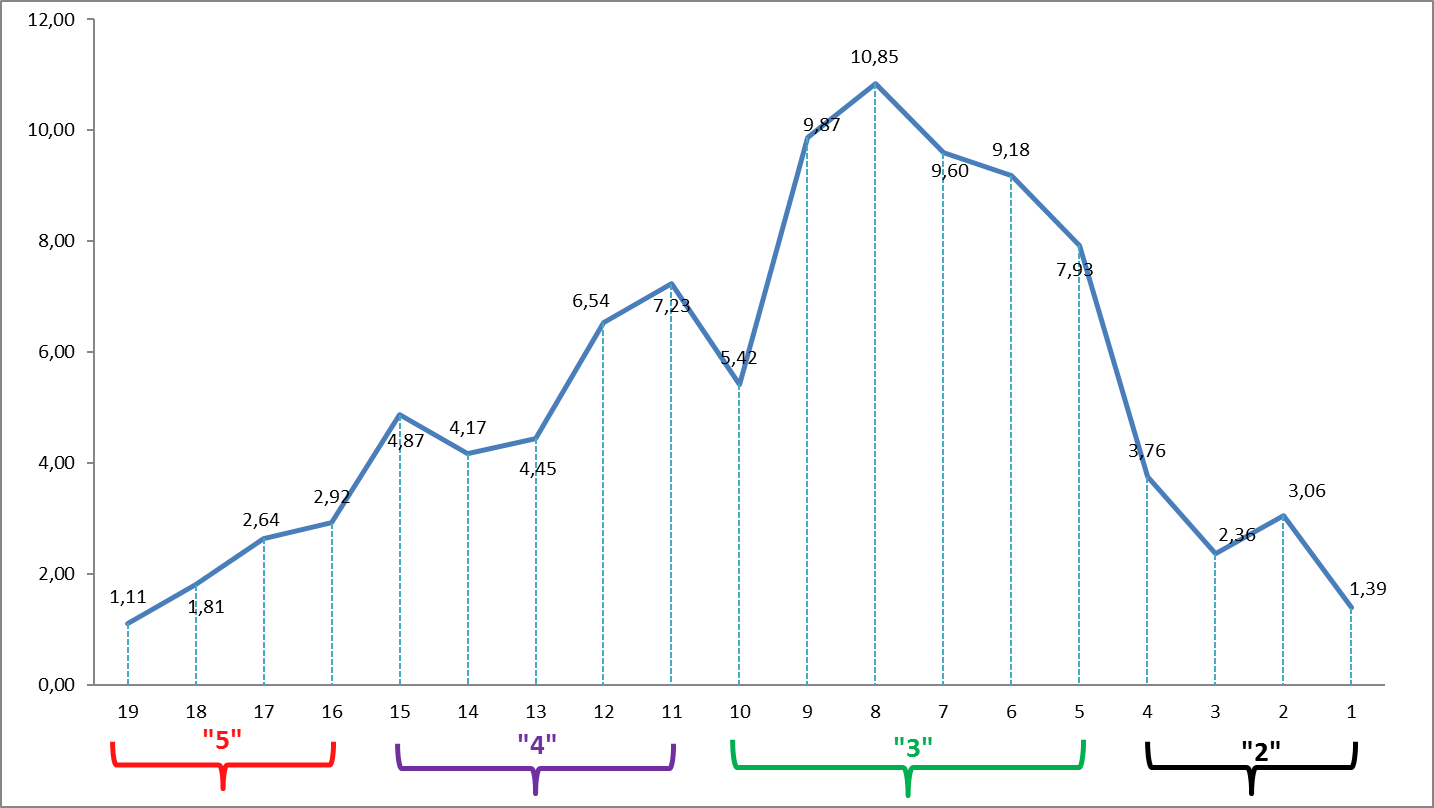 2.2.2. Динамика результатов ОГЭ по предметуВыпускников, не достигших минимального порога подготовки по информатике и ИКТ - 2,3%, высокого уровня подготовки – 37,9%. Результаты ОГЭ по ГО Первоуральск2.2.3. Уровень обученности в разрезе по школамУровень обученности рассчитан по формуле количество «5»*1+ количество «4»*0,64+ количество «3»*0,36 + количество «2»*0,16)/ количество участников *100 Значение показателя уровня обученности:от 75% до 100% - высокая степень обученности обучающихся;от 45% до 75% - средняя степень обученности; ниже 45% - низкая степень обученности.Низкая степень обученности в ОО № 2,3,6,15,16, 29, 36,40. Показатель уровень обученности по ГО Первоуральск – 47%. Что соответствует среднему уровню обученности.В основной период успешно справились с экзаменом только обучающиеся ОО № 9,10,11, 21, 32. К пересдаче в дополнительный период по информатике готовятся 82 участника ГИА, получивших в основной период «2».           В 2023 году произошло снижение, в сравнении с 2022г., доли обучающихся, демонстрирующие знание, соответствующие отметке «4» и «5». Увеличилось количество участников, получивших «2», что соответствует низкому уровню подготовки. 2.3. Анализ результатов выполнения заданий КИМ ОГЭ 2.3.1. Краткая характеристика КИМ по предмету Каждый вариант КИМ состоит из двух частей и включает в себя 15 заданий. Количество заданий, проверяющих каждый из предметных результатов, зависит от его вклада в реализацию требований ФГОС и объёмного наполнения материалов в курсеинформатики основной школы. Часть 1 содержит 10 заданий с кратким ответом. В КИМ предложены следующие разновидности заданий с кратким ответом: – задания на вычисление определённой величины;– задания на установление правильной последовательности, представленной в виде строкисимволов по определённому алгоритму. Ответы на задания части 1 даются соответствующей записью в виде натурального числа или последовательности символов (букв или цифр), записанных без пробелов и других разделителей. Часть 2 содержит 5 заданий. Задания этой части направлены на проверку практических навыков использования информационных технологий. КИМ 2023г. полностью совпадает с КИМ 2022.В 2023г впервые экзамен полностью проходил с использованием компьютера. 2.3.2. Статистический анализ выполнения заданий КИМ ОГЭ в 2023 годуОтлично справились со всеми заданиями участники получившие отметку «5» за экзамен. В этой группе процент выполнения и получившие максимальные баллы за задания составил от 60% до 100%. Все участники этой группы справились с заданиями №9,10. Участникам экзамена, получившим «4», показались сложными задания повышенного уровня № 13 (25%) и высокого уровня  №14 (13,8%), № 15(35,2%). Также для участников получившим «3» за экзамен непосильными оказались здания №13,14,15  процент выполнения и получившие максимальные баллы за задания составил менее 10%.Участникам из группы получивших «2» оказались совсем не под силу либо они не преступали к выполнению заданий № 13,14,15.График решаемости, процент приступивших к выполнению заданий и получивших баллы за выполнениеПроведенный анализ показал, что задания базового уровня (с процентом выполнения ниже 50) оказались задания № 6 (34,2%), 12 (32,7). Меньше 50% процентов выполнения заданий повышенного и высокого уровня сложности: задание №8 (42,3%), 13 (38,3%), 14 (18,6%), 15 (19,3%).  Высокий процент выполнения базового уровня (более 75%) задания № 2,5,7. Задания высокого уровня (с процентом выполнения ниже 20) это задание -№14,15. Задания, с которым справились более половины выпускников - задания базового и повышенного уровней по следующим содержательным линиям: определение количества и информационного объёма файлов, отобранных по некоторому условию; умение декодировать кодовую последовательность; анализ простейших моделей объектов; анализ простых алгоритмов для конкретного исполнителя с фиксированным набором команд; знание принципов адресации в сети Интернет; умение анализировать информацию, представленную в виде схем; запись числа в различных системах счисления; поиск информации в файлах и каталогах компьютера.      Недостаточно усвоенные элементы содержания: создавать презентации (вариант задания 13.1) или создание текстового документа (вариант задания 13.2); умения проводить обработку большого массива данных с использованием средств электронной таблицы; создавать и выполнять программы для заданного исполнителя (вариант задания 15.1) или на универсальном языке программирования (вариант задания 15.2).Ниже представлена таблица решаемости в разрезе по школамТаблица решаемостиПо итогам экзамена недостаточно сформированными можно считать следующие навыки и умения: создавать презентации, создавать текстовый документ, уметь проводить обработку большого массива данных с использованием средств электронной таблицы, создавать и выполнять программы для заданного исполнителя или на универсальном языке программирования.  2.4. Рекомендации по совершенствованию методики преподавания учебного предмета Содержательные подходы при разработке КИМов ОГЭ по информатике не меняются на протяжении ряда лет, что позволяет сохранить основные направления при подготовке учащихся. В КИМах преобладают задания с объемной формулировкой условий, в которых ярко выражены внутрипредметные и межпредметные связи с предметом «Математика». Исследовательская и аналитическая деятельность являются наиболее сложными видами учебной деятельности. Это закономерно вызывает объективные затруднения у школьников, что и обуславливает низкий процент выполнения заданий, проверяющих такие умения.  Особенно среди тех обучающихся, кто при подготовке к ГИА занимался на репродуктивном уровне: отрабатывал навык решения задач в ущерб глубокой проработке самого содержания курса, осознанному применению научных методов и способов деятельности, присущих информатике. Традиционно при выполнении КИМов участники ОГЭ по информатике лучше справляются с заданиями, не отличающимися от демоверсии текущего года. При подготовке к ОГЭ-2024 следует обратить внимание на изменения, вносимые в федеральные государственные образовательные стандарты и в примерные программы по информатике. Необходимо рекомендовать обучающимся посещение занятий инженерно-технической направленности в центрах дополнительного образования, в том числе в дистанционной форме. Важным направлением и условием эффективной подготовки к итоговой аттестации является самостоятельная работа учащегося. При подготовке к ОГЭ следует активнее использовать цифровые образовательные ресурсы, массовые онлайн-курсы наряду с использованием традиционных ресурсов, таких как учебные пособия, подготовленные сотрудниками ФИПИ, демонстрационные версии КИМов предыдущих лет, банк открытых заданий ФИПИ, генераторы заданий и онлайн-тренажеры, сайт К. Ю. Полякова (https://kpolyakov.spb.ru/school/oge.htm). Учителям, методическим объединениям учителей. В 2023–2024 учебном году в подготовку к итоговой аттестации необходимо включить углубленное изучение теоретических основ информатики как научной дисциплины: логики, теории информации, теории алгоритмов, программирования. Прогнозировать категорию обучающихся, которые выберут предмет «Информатика» для сдачи ГИА в 9 классе, заранее, начиная с 7 класса. Усилить работу в таких направлениях, как: -выбор стратегии подготовки обучающихся, в том числе планирование участия в олимпиадах и конкурсах различного уровня; -реализация личностно-ориентированного подхода и создание условий для раскрытия способностей и одаренности учащихся; -применение инновационных образовательных технологий и интерактивных методов в обучении учащихся, в том числе на основе цифровых и современных коммуникационных технологий; -формирование индивидуальных и групповых образовательных маршрутов с учетом результатов педагогической диагностики и образовательных запросов, и возможностей обучающихся; -социальное партнерство с центрами дополнительного образования, кванториумом и др. Для реализации индивидуального подхода и личностноориентированного обучения нужно осуществлять формирование учебных планов и планов внеурочной деятельности на основе поэтапного мониторинга интересов и образовательных запросов учащихся.  При подготовке учащихся к ОГЭ необходимо обратить внимание на формирование установки на позитивную и социально-значимую деятельность в цифровой среде, виртуальном пространстве Интернета. Следует познакомить учащихся с видами профессиональной информационной (цифровой) деятельности, специальностями и профессиями, связанными с построением математических и компьютерных моделей, кроссплатформенными приложениями, технологиями дополненной и виртуальной реальности, искусственным интеллектом. Методическим службам:- предусмотреть систему мероприятий по повышению качества обучения по предмету в организациях, продемонстрировавших низкие результаты выполнения ОГЭ, с вовлечением в эту работу учителей образовательных организаций, учащиеся которых продемонстрировали высокие результаты (наставничество);- определить направления повышения квалификации учителей с учетом профессиональных дефицитов; -   организовать распространение успешных педагогических практик по предмет.№ п/пУчастники ГИА2022 г.2022 г.2023 г.2023 г.№ п/пУчастники ГИАчел.%чел.%1.Участники ОГЭ46429,171940,2Получили отметку2022 г.2022 г.2023 г.2023 г.Получили отметкучел.%чел.%«2»122,598211,4«3» 20544,1838052,9«4»18640,0919627,3«5» 6113,5618,5100% выполнение работы7081,1ИТОГО464100719100кол-во участниковколичество участников выполнивших :количество участников выполнивших :количество участников выполнивших :количество участников выполнивших :количество участников выполнивших :количество участников выполнивших :количество участников выполнивших :количество участников выполнивших :ООкол-во участниковна "5"%на "4"%на "3"%на "2"%15347,551732,082750,9459,4323725,41821,622362,16410,813190,00210,53947,37842,11444613,641227,272454,5524,555581017,241525,862950,0046,906330,00721,211854,55824,2471011211,884039,604746,5321,9899222,22222,22555,560,001025520,00832,001248,000,001110110,00440,00550,000,00124125,000,00250,00125,0015630,00914,294977,7857,941640,00125,00250,00125,00208112,50225,00450,00112,502120735,001050,00315,000,00224836,251327,082347,92918,75264724,261634,042451,06510,64284912,041122,452755,101020,412920,000,00150,00150,00323213,131134,382062,500,0036270,00518,521555,56725,934026311,54311,541142,31934,62по городу719618,4819627,2638052,858211,40ОО123456791011121516202122262829323640%48433151533754565854473838497244464026483639Номер ответаПроверяемые элементы содержания / уменияУровень сложности заданияпроцент приступивших к выполнению заданияПроцент выполнения в группах, получивших отметкуПроцент выполнения в группах, получивших отметкуПроцент выполнения в группах, получивших отметкуПроцент выполнения в группах, получивших отметкуНомер ответаПроверяемые элементы содержания / уменияУровень сложности заданияпроцент приступивших к выполнению задания«2»«3»«4»«5»1Оценивать объём памяти, необходимый для хранения текстовых данныхБ74,329,370,893,495,12Уметь декодировать кодовую последовательностьБ84,35085,891,398,43Определять истинность составного высказыванияБ51,715,942,17585,24Анализировать простейшие модели объектовБ66,225,661,684,291,85Анализировать простые алгоритмы для конкретного исполнителя с фиксированным набором командБ82,930,58596,496,76 Формально исполнять алгоритмы, записанные на языке программированияБ34,26,120,355,690,27Знать принципы адресации в сети ИнтернетБ81,925,684,295,998,48Понимать принципы поиска информации в ИнтернетеП42,312,231,161,790,29Умение анализировать информацию, представленную в виде схемП62,412,252,990,310010Записывать числа в различных системах счисленияБ60,814,650,887,210011Поиск информации в файлах и каталогах компьютераБ69,120,763,291,898,412Определение количества и информационного объёма файлов, отобранных по некоторому условиюБ32,71,219,554,686,913Создавать презентации (вариант задания 13.1) или создавать текстовый документ (вариант задания 13.2)П38,305,82560,714Умение проводить обработку большого массива данных с использованием средств электронной таблицыВ18,600,513,862,315Создавать и выполнять программы для заданного исполнителя (вариант задания 15.1) или на универсальном языке программирования (вариант задания 15.2)В19,303,235,282№ задания123456789101112131415177,488,749,173,686,822,690,632,160,467,969,845,353,823,315,1278,491,959,570,383,845,975,737,859,556,864,927,032,49,010,8347,478,915,857,963,215,852,615,842,115,863,226,37,98,85,3490,972,761,456,877,325,090,947,772,775,075,027,351,131,126,1574,186,246,681,082,844,889,758,672,456,970,746,644,021,837,9648,578,860,675,878,815,278,824,242,457,657,630,328,88,16,1781,292,168,372,388,151,582,243,682,277,278,235,633,228,126,2977,877,833,377,888,944,488,966,744,466,788,933,361,129,644,41096,088,068,060,092,036,084,072,064,084,076,040,046,029,316,01170,050,090,030,0100,010,090,060,090,0100,090,070,060,050,00,01275,050,025,050,075,025,075,050,050,025,075,050,037,58,325,01574,685,742,958,787,341,384,141,350,841,369,825,411,14,84,81675,075,050,075,075,00,050,075,025,050,025,025,037,50,00,02087,575,012,587,587,550,087,537,562,562,575,037,531,316,750,02190,080,080,075,095,055,095,075,085,090,090,050,072,568,347,52275,079,243,845,877,127,175,045,850,062,572,918,843,816,016,72674,585,157,478,776,638,391,548,968,185,138,321,345,75,023,42867,385,746,957,179,610,271,430,653,134,765,324,538,87,516,33271,993,846,965,687,537,593,825,075,053,184,446,946,920,818,83666,781,540,751,985,218,555,637,040,729,655,618,525,92,51,94042,384,619,269,269,242,373,123,146,242,365,430,834,619,219,2город74,384,351,766,282,934,281,942,362,460,869,132,738,318,619,3